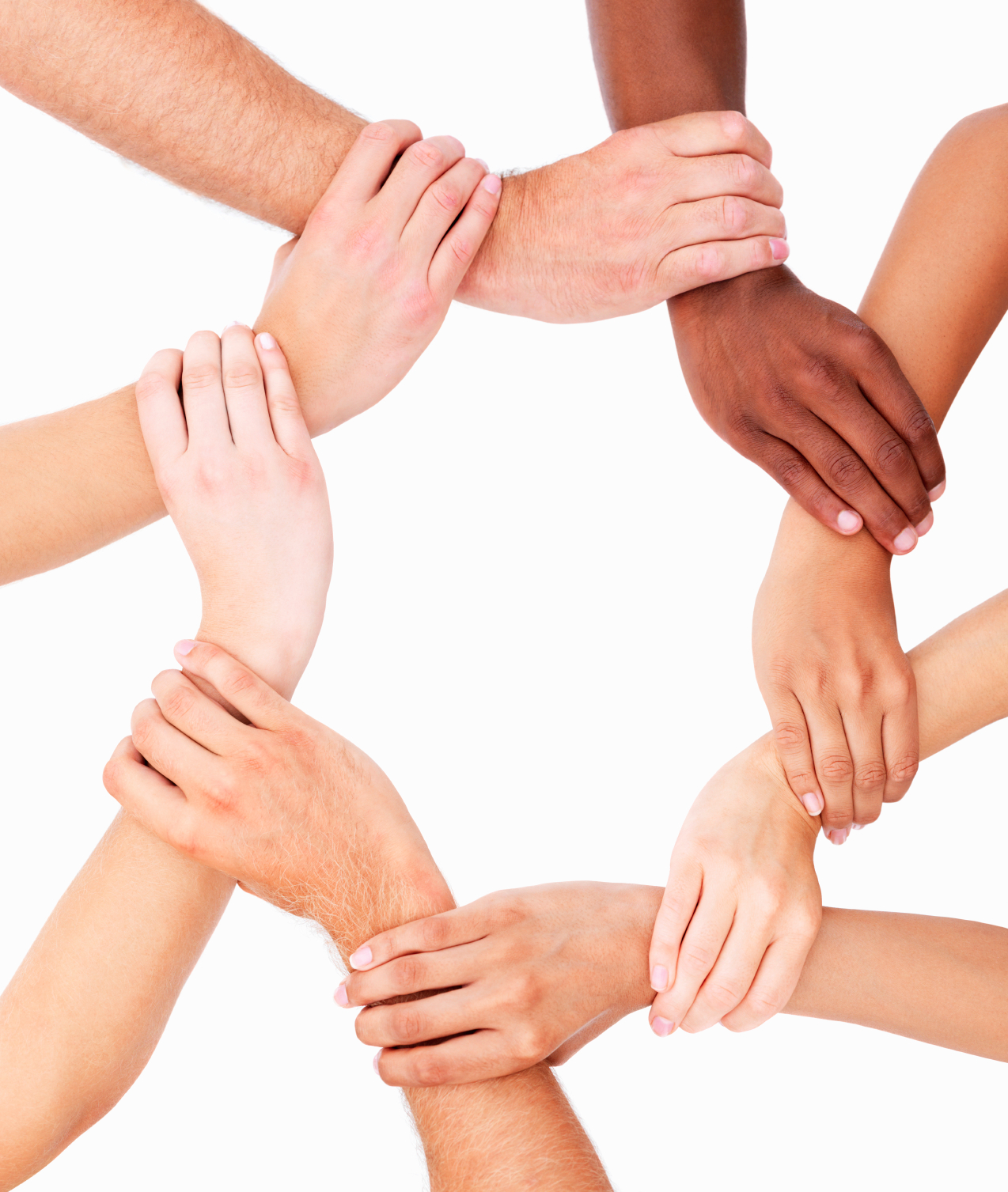 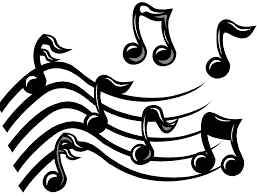 Join Us ForDoors Open at 6 P.M.Dinner Served at 6:30 P.M.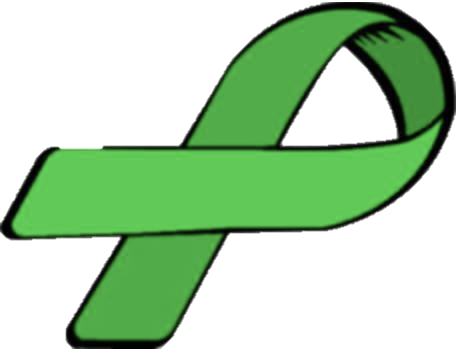 